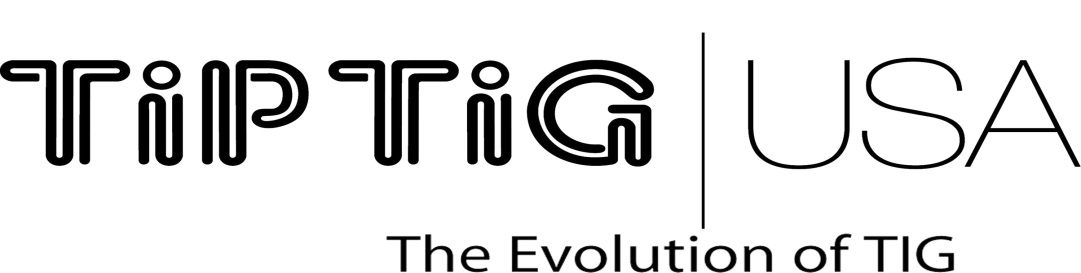 WARRANTY & REPAIR REQUEST In order to start the repair process, please fill out this form completely and send a signed copy with the equipment to be repaired. Incomplete forms will delay the equipment repair. TIP TIG USA needs specific details in order to proceed with a Repair Estimate. RMA NO.: _______________________________	DATE: 	________________________________	CUSTOMER: _____________________________		SHIP TO: ________________________________ADDRESS: _________________________________________________________________________________________________________________________________________________________________PO: ___________________________________		ATTENTION: _____________________________CONTACT:  _____________________________		PHONE: _________________________________PHONE: ________________________________		FAX:  ___________________________________RETURN CARRIER: ________________________		MODEL TYPE: _____________________________CARRIER ACCT. NO.: ______________________		SERIAL NO.: _______________________________Description of Problem (TIP TIG USA needs specific details in order to proceed with a Repair Estimate):SIGNATURE: ___________________________________	DATE: ________________________________All units returned for warranty repair are subject to Warranty Inspection. Warranty and repair work shall not apply to goods that have been altered or repaired, have been subject to misuse or used while any parts are loose, broken, or damaged, or used with other than original TIP TIG and consumables which may affect performance and safety.155 East 9th Ave. Suite A Runnemede, New Jersey 08078__________________________________________________________________________ Phone  (856)  312-8164 		       Fax  (856) 312-8167 			    www.tiptigusa.com	